AVIZAT,În data de .........................APROBAT,În şedinţa Consiliului facultăţiidin data de ...........................DECAN,Conf. univ. dr. Claudiu LANGAGHID DE ELABORARE A LUCRĂRII DE LICENŢĂ / ABSOLVIRE / DISERTAȚIEPENTRU DOMENIILE ȘTIINȚELE EDUCAȚIEI ȘI ȘTIINȚE ADMINISTRATIVECOD: GH-FSESSP-0120180LISTA	RESPONSABILILOR	CU	ELABORAREA,	VERIFICAREA	ȘIAPROBAREA EDIȚIEISITUAȚIA EDIȚIILOR ŞI A REVIZIILOR ÎN CADRUL EDIȚIILOR GHIDULUILucrarea (teza de licenţă/ absolvire/ disertație) trebuie să reprezinte dovada capacităţii de analiză şi sinteză a conceptelor disciplinelor fundamentale şi de specialitate cu caracter interdisciplinar şi transdisciplinar, a competenţelor de utilizare a acestora în domeniul specific programului de studiu/ specializării.Teza de licenţă/ absolvire/ disertație trebuie să demonstreze:familiaritatea studentului/ masterandului cu literatura relevantă pentru temaabordată;corectitudine din punct de vedere ştiinţific, metodologic şi al argumentării;structură logică, coerentă;utilizarea unui limbajul ştiinţific specific domeniului abordat;abilităţile de a aplica conceptele teoretice în practica specifică domeniului de studii/ specializării;respectarea standardelor academice din punctul de vedere al formei.ETAPELE ELABORĂRII LUCRĂRII DE LICENŢĂ / DISERTAȚIEalegerea temei de licență/ absolvire/ disertație din lista propusă de cadrele didactice ale facultăţii şi înscrierea, prin completarea unei cereri tip la secretariatul facultăţii (în cazul în care studentul/ masterandul doreşte să propună o altă temă, va cere acordul coordonatorului ştiinţific, iar tema propusă va fi analizată în colectivul de cadre didactice/ specializare);încheierea unui contract între student/ masterand şi coordonator în care sunt stabilite atribuțiile/ obligațiile ce trebuie respectate în relaţia profesor-coordonator şi student pe durata perioadei de elaborare a lucrării de licenţă/ masterand;după încheierea contractului, coordonatorul ştiinţific va stabili împreună cu studentul/ masterandul bibliografia, metodele/ sursele de documentare şi planul lucrării;realizarea întâlnirilor periodice cu coordonatorul științific, conform calendarului stabilit pentru întocmirea lucrării de licență/ absolvire/ disertație;depunerea la secretariatul facultăţii a lucrării finalizate (format print și CD) însoțităde fişa de apreciere a lucrării redactate de coordonatorul ştiinţific și de procesele verbale rezultate în urma verificării lucrării în sistemul antiplagiat Semplag (Anexa- Proces verbal de control al originalităţii lucrării, Anexa - Avizul conducătorului ştiinţific privind admiterea sau neadmiterea lucrării în vederea susţinerii).ATRIBUŢIILE COORDONATORULUI ŞTIINŢIFICpropune teme pentru lucrări de licenţă/ absolvire/   disertație care   să-i permităstudentului/ masterandului o contribuţie personală importantă;stabileşte împreună cu studentul/ masterandul titlul şi planul lucrării;oferă/ recomandă studentului/ masterandului o bibliografie minimală necesară în abordarea temei lucrării;îndrumă studentul/ masterandul în identificarea altor surse bibliografice necesare;se întâlneşte periodic cu studentul/ masterandul pentru a oferi consultaţii ştiinţifice în domeniul tematicii abordate şi pentru a evalua modul în care au fost elaborate anumite părţi ale lucrării;îndrumă studentul/ masterandul în vederea susţinerii finale a lucrării şi, dacă este posibil, ia parte la prezentarea ei de către candidat;completează fişa de evaluare finală a lucrării de licenţă/ absolvire/ disertație;informează din timp conducerea facultăţii în cazul neîndeplinirii obligaţiilor de cătrestudent/ masterand;menţionează, în referatul de evaluare a lucrării, în ce măsură lucrarea se raportează la competenţele din grila DOCIS.OBLIGAŢIILE STUDENTULUIalege tema lucrării de licenţă/ absolvire/ disertație în termenul limită de înscriere stabilit de Consiliul Facultăţii. Orice solicitare de înscriere sosită după această dată trebuie supusă aprobării Consiliului Departamentului şi trebuie însoţită de o justificare bine întemeiată;stabileşte de comun acord cu coordonatorul titlul lucrării şi planul lucrării;consultă bibliografia indicată de coordonator şi identifică noi surse bibliograficenecesare prezentării părţii teoretice a lucrării;se întâlneşte periodic cu coordonatorul ştiinţific şi îi prezintă acestuia rezultatele activităţii sale în redactarea lucrării, cere informaţii în cazul eventualelor neclarităţi;redactează lucrarea ţinând cont de observaţiile privind conţinutul şi normele de tehnoredactare făcute de coordonator;prezintă coordonatorului lucrarea finală la termenul stabilit în contract;depune lucrarea de licenţă/ absolvire/ disertație în forma ei definitivă cu 10 zile înaintea susţinerii acesteia;respectă regulile standard de citare a surselor bibliografice folosite;respectă drepturile de proprietate intelectuală, indicând sursa oricărei informaţii sau a oricărui fragment al cărui autor nu este. În acest sens, studentul va include în lucrare o Declaraţie de Onestitate, semnată şi datată în original;renunţă la alegerea făcută iniţial şi se reorientează spre un alt coordonator disponibil, numai în perioada permisă;aduce la cunoştinţa coordonatorului decizia de a se retrage din colaborare.Notă:Studentul/ masterandul are datoria să îşi redacteze teza în conformitate cu cerinţele prezentate în ghid. Nerespectarea acestor norme atrage după sine penalizări în notare.Fraudarea şi plagiatul se penalizează prin descalificarea candidatului din examen.CERINŢE GENERALE DE ÎNTOCMIRE ŞI REDACTARE A LUCRĂRII DE LICENŢĂ / ABSOLVIRE / DISERTAȚIESTRUCTURA LUCRĂRII DE LICENŢĂ / ABSOLVIRE / DISERTAȚIELucrarea de licenţă/ absolvire/ disertație trebuie să cuprindă următoarele părţi:Pagina de titluPlanul lucrării (Cuprinsul lucrării)ArgumentulCuprinsul lucrării structurat pe capitoleConcluziiBibliografieAnexePagina de titlu va fi redactată conform anexei.Planul lucrării (Cuprinsul lucrării) cuprinde enumerarea părţilor lucrării, a capitolelor şi a subcapitolelor în ordinea în care se succed în lucrare; în cazul în care se optează pentru cuprinsul lucrării se va specifica paginaţia.Argumentul va fi redactat în aproximativ 3-5 pagini şi va prezenta sintetic motivaţia alegerii temei, importanţa temei în plan teoretic şi practic–acţional prin precizarea rolului acesteia în optimizarea practicii educative efective, actualitatea temei, menţionarea succintă a referirilor la problematica abordată şi la cercetările anterioare în domeniul respectiv, cu semnalarea eventualelor divergenţa şi convergenţa, obiectivele lucrării, precizarea punctului de vedere al autorului.Cuprinsul lucrării va fi redactat pe capitole şi subcapitole (subpuncte) notate în ordinea succesiunii lor; conţinutul lucrării va cuprinde două parţi:prima parte a lucrării – reprezintă cadrul teoretic al problemei studiate şi se realizează prin precizarea, definirea, explicarea conceptelor, noţiunilor, accepţiunilor utilizate pe parcursul lucrării, evaluarea critică a literaturii de specialitate relevante pentru tema propusă, prin prezentarea principalelor teorii/ modele explicative, a  corelaţiilor ce se pot stabili între conceptele utilizateetc.; prin conţinutul ei această parte a lucrării trebuie să constituie fundamentul teoretic a celei de-a doua parţi a lucrării; din punct de vedere cantitativ ea nu trebuie să depăşească 75 % din structura lucrării; în evaluarea ei se va lua în considerare capacitatea autorului de a selecta cele mai relevante surse bibliografice, de a le analiza critic, de a-şi formula propriul punct de vedere asupra temei lucrării;partea a doua a lucrării – reprezintă contribuţia personală a autorului şi poate fi realizată fie printr-o cercetare experimentală – psihopedagogică sau de specialitate - observaţională, studiu corelaţional, studiu de caz, anchetă psihosocială, fie printr-o cercetare ameliorativă cu caracter metodic, fie printr- un studiu teoretic care să reformuleze problema abordată şi să includă dezbateri teoretice din perspectiva învăţământului preşcolar/primar sau a specialităţii. În această parte a lucrării, se pot aduce contribuţii originale privind proiectarea, organizarea şi desfăşurarea procesului de învăţământ, se pot oferi soluţii pentru rezolvarea situaţiilor de criză educaţională, se fac propuneri şi se oferă soluţii privind îmbunătăţirea calităţii activităţii didactice în învăţământul primar şi preşcolar etc sau privind dezvoltarea competentelor de comunicarea orală şi scrisă în limba română şi într-o limbă de circulaţie internatională, a unor mesaje structurate referitoare la o problemă dată din domeniul de specializare Asistență managerială și secretariat, privind utilizarea cunostintelor de specialitate pentru rezolvarea diverselor situații.Concluziile trebuie redactate în relaţie logică cu obiectivele lucrării, într-o formulare clară, neechivocă; acestea vor conţine răspunsuri sau soluţii la problemele tratate în cuprinsul lucrării; se vor evita argumentări suplimentare, se vor preciza implicaţiile practice ale contribuţiei personale.Bibliografia va fi redactată conform normelor Academiei Române (numele autorului, prenumele, titlul – scris cu Italic – volumul, localitatea, editura, anul; în cazul în care lucrarea apare sub coordonare, după numele şi prenumele coordonatorului se va trece în paranteze rotude - coord.- ; pentru un studiu sau o publicaţie periodică se trec numele şiprenumele autorului, titlul articolului – scris cu Italic – numele publicaţiei, anul de apariţie a seriei, seria, numărul, anul calecdaristic); în lucrările apărute în ultima perioadă se acceptă şi inserarea după numele şi prenumele autorului a anului apariţiei lucrării, titlul (scris cu litere Italice), localitatea şi editura.Sursele bibliografice, primare sau secundare, publicate sau nepublicate trebuie să se regăsească în lista bibliografică finală, după cum toţi autorii incluşi în lista bibliografică trebuie să fie inseraţi în textul lucrării. Preluarea identică a unei fraze sau a unui paragraf va fi citată prin indicarea inclusiv a paginii din sursa utilizată, dar şi prin ghilimele şi forma italică a literelor; pentru sursele preluate de pe internet, vor fi notate adresele de pagină web. În lista bibliografică finală, lucrările se trec în ordinea alfabetică a numelor autorilor (la lucrările colective, regula referitoare la ordinea alfabetică este valabilă pentru primul autor), iar adresele de pagină web se regăsesc la finalul listei.Notele şi trimiterile bibliografice se trec în subsolul paginii sau între parantezerotunde (Nume autor, iniţiala prenumelui, anul apariţiei lucrării, numărul paginii).Abrevieri:ibidem – când se face referire la aceeaşi lucrare, imediat după prima menţionare a acesteia; op. cit. /art. cit. – când se face referire la aceeaşi lucrare, dar după alţi autori citaţi, se trece numele autorului, iar titlul lucrării şi celelalte date se înlocuiesc cu op. cit. /art. cit.;idem – dacă la aceeaşi notă sau la note succesive,un autor este trecut cu alte lucrări, numele lui se înlocuieşte cu idem;ap. (apud.) – atunci când un autor şi o lucrare este citat de un alt autor într-o altălucrare;Pe parcursul lucrării se va utiliza un singur stil de citare bibliografică.Eludarea acestor norme etice se consideră plagiat.Exemple:Golu, Mihai, Dinamica personalităţii, Bucureşti, Editura Geneze, 1995.Creţu, Carmen, Curriculum: perspective conceptuale, istorice şi vocaţionale, în Revista depedagogie, anul XLIII, Editura Didactică şi Pedagogică, nr. 3 – 4, 1994.Neculau, A., Cozma, T. (coord.), Psiho –pedagogie – pentru examenul de definitivat şi gradul II, Iaşi, Editura Spiru Haret, 1994.SauGolu, M., 1995, Dinamica personalităţii, Bucureşti, Editura Geneze.Creţu, Carmen, 1994,Curriculum: perspective conceptuale, istorice şi vocaţionale, în Revista de pedagogie, anul XLIII, nr. 3 – 4.Neculau, A., Cozma, T. (coord.), 1994, Psiho –pedagogie – pentru examenul de definitivatşi gradul II, Iaşi, Editura Spiru Haret.Anexele pot conţine scalele/ probele utilizate, tabele, ilustraţii suplimentare, prelucrări preliminarii (dacă este cazul), fişe de activitate individuală/ diferenţiată, fişe de evaluare, exemple de exerciţii, produse ale activităţii, alte materiale relevante pentru studiul întreprins.STILUL ŞI LIMBAJUL DE REDACTARELucrarea de licenţă/ absolvire/ disertație trebuie redactată într-un limbaj academic impersonal; nu sunt   admise greşelile gramaticale de redactare (acord, punctuaţie, lexic, etc); ideile prezentate trebuie să decurgă logic şi coerent din cele anteriore; relaţia dintre idei trebuie să fie clară.NORME DE TEHNOREDACTARE A LUCRĂRII DE LICENŢĂ /ABSOLVIRE / DISERTAȚIELucrarea va avea 50 - 70 de pagini (LICENȚĂ / ABSOLVIRE), respectiv 40 – 60 de pagini (DISERTAȚIE);Format A4, marginea din stânga 2,5 cm, restul marginilor 2 cm;Caractere Times New Roman de 12 pt., la un rând şi jumătate;Lucrarea trebuie să fie scrisă cu diacritice;Tabelele şi   figurile   se   numerotează   şi   au   denumiri,   cu   indicarea   surseibibliografice;Anexele vor avea o întindere corespunzătoare, care nu va depăşi însă jumătate din volumul lucrării principale;Lucrarea poate fi îndosariată cu inele din plastic sau în mod clasic, cu copertă decarton;Paginile vor fi numerotate cu litere arabe, în partea de jos şi centrală a fiecăreipagini.Fiecare capitol va fi început pe o nouă pagină, dar nu şi subcapitolele şi subpunctele. Capitolele vor fi numerotate cu numere arabe (1, 2, 3, etc.), la fel şi subcapitolele (1.1, 1.2, 1.3, etc.). Titlul capitolelor, subcapitolelor şi subpunctelor vor fi scrise în bold.AnexeAnexa 1 – Cerere licenţă/ absolvire/ disertațieAnexa 2 - Contract de realizare a lucrării de licenţă / absolvire / disertațieLISTA DE DIFUZAREUNIVERSITATEA DIN PITEŞTIFACULTATEA DE ŞTIINŢE ALE EDUCAŢIEI, ŞTIINŢE SOCIALE ŞI PSIHOLOGIEFILIALA _	_DOMNULE DECANSubsemnatul (a)				_ născut (ă) la data de _		în localitatea__ 			                                           fiul (fiica) lui _	_ şi al (a)_	_, domiciliat(a) în_			judeţul				, str.				, nr.		, bloc_		_, sc__	, etaj		, ap.		, telefon__						_, e-mail _				_ student(ă)	la		Facultatea	de	Ştiinţe	ale	Educaţiei,	Ştiinţe	Sociale	şi	Psihologie specializarea__								vă rog să binevoiţi a-mi aproba tema lucrării de licenţă/ absolvire/ disertație cu titlul:_ 	_ 	având	îndrumător	ştiinţific	pe_ 	Lucrarea de licenţă/ absolvire/ disertație va fi susţinută în sesiunea (luna şi anul)_ 	Menţionez că am participat la interviul cu îndrumătorul ştiinţific şi am acceptulacestuia pentru tema de mai sus.Data,	Semnătura absolventului,_	_	 	_DE ACORD,DATA  	Nume îndrumător ştiinţific (titlul didactic),	SEMNĂTURA,_ 		 	_Domnului Decan al Facultăţii de Ştiinţe ale Educaţiei, Ştiinţe Sociale şi PsihologieUNIVERSITATEA DIN PITEŞTIFACULTATEA DE ŞTIINŢE ALE EDUCAŢIEI, ŞTIINŢE SOCIALE ŞIPSIHOLOGIENr...............din.....................CONTRACT DE REALIZARE A LUCRĂRII DE LICENŢĂ / ABSOLVIRE /DISERTAȚIEîncheiat între coordonator	şistudent/	masterand………........................................................................................................... .Obiectul acestui contract îl constituie stabilirea regulilor ce trebuie respectate în relaţia profesor-coordonator şi student pe durata perioadei de elaborare a lucrării de licenţă/ absolvire/ disertație.OBLIGAŢIILE PĂRŢILOR:COORDONATORUL ȘTIINȚIFIC:propune teme pentru lucrări de licentă/ absolvire/   disertație care să-i permităstudentului o contribuţie personală importantă;stabileşte împreună cu studentul titlul şi planul lucrării;oferă/ recomandă studentului o bibliografie minimală necesară în abordarea temei lucrării;îndrumă studentul în identificarea altor surse bibliografice necesare;se întâlneşte periodic cu studentul pentru a oferi consultaţii ştiinţifice în domeniul tematicii abordate şi pentru a evalua modul în care au fost elaborate anumite părţi ale lucrării;îndrumă studentul în vederea susţinerii finale a lucrării şi, dacă este posibil, ia parte la prezentarea ei de către candidat;completează fişa de evaluare finală a lucrării de licență/ absolvire/ disertație;informează din timp conducerea facultăţii în cazul neîndeplinirii obligaţiilor de cătrestudent;menţionează, în referatul de evaluare a lucrării, în ce măsură lucrarea se raportează la competenţele din grila DOCIS sau la competenţele elaborate la nivelul departamentelor pentru un anumit program de studiu;STUDENTUL/ MASTERANDUL:alege tema lucrării de licență/ absolvire/ disertație în termenul limită de înscriere stabilit de Consiliul Facultăţii. Orice solicitare de înscriere sosită după această dată trebuie supusă aprobării Consiliului Departamentului şi trebuie însoţită de o justificare bine întemeiată;consultă bibliografia indicată de coordonator şi identifică noi surse bibliografice necesare prezentării părţii teoretice a lucrării;stabileşte de comun acord cu coordonatorul titlul lucrării şi planul lucrării;se întâlneşte periodic cu coordonatorul ştiinţific şi îi prezintă acestuia rezultatele activităţii sale în redactarea lucrării, cere informaţii în cazul eventualelor neclarităţi;redactează lucrarea ţinând cont de observaţiile privind conţinutul şi normele de tehnoredactare făcute de coordonator;prezintă coordonatorului lucrarea finală la termenul stabilit în contract;depune lucrarea de licență în forma ei definitivă cu 10 zile înaintea susţinerii acesteia;respectă regulile standard de citare a surselor bibliografice folosite;respectă drepturile de proprietate intelectuală, indicând sursa oricărei informaţii sau a oricărui fragment al cărui autor nu este. În acest sens, studentul va include în lucrare o Declaraţie de Onestitate, semnată şi datată în original;renunţă la alegerea făcută iniţial şi se reorientează spre un alt coordonator disponibil, respectiv altă temă doar în perioada aprobată în Consiliul Facultăţii;aduce la cunoştinţa coordonatorului decizia de a se retrage din colaborarea cu acesta;Contractul începe să funcţioneze din momentul în care coordonatorul acceptă să îşi asume acest rol, iar tema lucrării este agreată de către ambele părţi.Calendarul întâlnirilor directe:În situaţia în care la una dintre întâlniri a fost dat verdictul RESPINS, studentul reface întregul material. Dacă verdictul profesorului este ACCEPTABIL, CU RECOMANDĂRI- studentul reface parţial lucrarea, respectând recomandările.Profesorul coordonator va  trimite, pe e-mail, intervalele de timp în care se va puteaîntâlni cu studenţii (individual sau în grup).Studenţii sunt avertizaţi asupra riscurilor nerespectării condiţiilor de elaborare a lucrării şi asupra riscurilor nerespectării drepturilor de autor.Studentul/ masterandul are datoria să îşi redacteze teza în conformitate cu cerinţele prezentate. Nerespectarea acestor norme atrage după sine penalizări în notare.Fraudarea şi plagiatul se penalizează prin descalificarea candidatului dinexamen.Studentul/ masterandul care nu respectă calendarul întâlnirilor nu va putea intra în examenul de licenţă/ absolvire/ disertație.PROFESOR COORDONATOR,	STUDENT/ MASTERANDNume şi prenume, titlul ştiinţific, semnătură	Nume şi prenume, titlul ştiinţific, semnăturăData:UNIVERSITATEA DIN PITEŞTI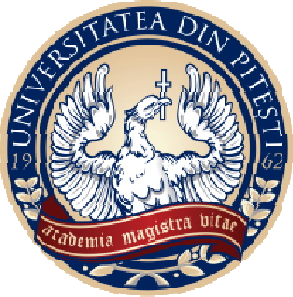 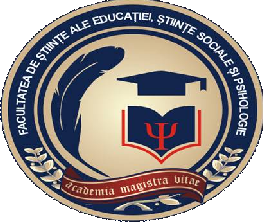 FACULTATEA DE ŞTIINŢE ALE EDUCAŢIEI, ŞTIINŢE SOCIALE ŞIPSIHOLOGIEGHID DE ELABORARE ALUCRĂRII DE LICENŢĂ / ABSOLVIRE / DISERTAȚIE PENTRU DOMENIILE ȘTIINȚELE EDUCAȚIEI ȘI ȘTIINȚE ADMINISTRATIVECOD: GH-FSESSP-01Ediţia 1UNIVERSITATEA DIN PITEŞTIFACULTATEA DE ŞTIINŢE ALE EDUCAŢIEI, ŞTIINŢE SOCIALE ŞIPSIHOLOGIEGHID DE ELABORARE ALUCRĂRII DE LICENŢĂ / ABSOLVIRE / DISERTAȚIE PENTRU DOMENIILE ȘTIINȚELE EDUCAȚIEI ȘI ȘTIINȚE ADMINISTRATIVECOD: GH-FSESSP-01Revizia 0Nr. de ex. 1UNIVERSITATEA DIN PITEŞTIFACULTATEA DE ŞTIINŢE ALE EDUCAŢIEI, ŞTIINŢE SOCIALE ŞIPSIHOLOGIEGHID DE ELABORARE ALUCRĂRII DE LICENŢĂ / ABSOLVIRE / DISERTAȚIE PENTRU DOMENIILE ȘTIINȚELE EDUCAȚIEI ȘI ȘTIINȚE ADMINISTRATIVECOD: GH-FSESSP-01Nr. pagini: 16UNIVERSITATEA DIN PITEŞTIFACULTATEA DE ŞTIINŢE ALE EDUCAŢIEI, ŞTIINŢE SOCIALE ŞIPSIHOLOGIEGHID DE ELABORARE ALUCRĂRII DE LICENŢĂ / ABSOLVIRE / DISERTAȚIE PENTRU DOMENIILE ȘTIINȚELE EDUCAȚIEI ȘI ȘTIINȚE ADMINISTRATIVECOD: GH-FSESSP-01Exemplar nr. 1Nr. Crt.Elemente privindresponsabilități/operațiuniResponsabili cuelaborarea/ verificarea edițieiFuncțiaDataSemnătura1.ELABORAREConf.	univ.	dr.Loredana TUDORProdecan	pentrucalitatea învățământului2.VERIFICAREConf.	univ.	dr.Claudiu LANGADecan3.AVIZ JURIDICNr. crt.Revizia / DataaplicăriiNumărul capitolului şi paginilor revizuiteConţinutul modificăriiNume şi prenumeNume şi prenumeNume şi prenumeNume şi prenumeNr. crt.Revizia / DataaplicăriiNumărul capitolului şi paginilor revizuiteConţinutul modificăriiElaboratVerificatAvizatAprobatNR.CRT.DEPARTAMENTNUME	ȘIPRENUMEDATAPRIMIRIISEMNĂTURĂDATARETRAGERIISEMNĂTURĂ1DSE2DPSCAS3DPPD4SECRETARIATÎntâlniriIntervalSarcini de rezolvatÎncheiereacontractuluiPână la 30.10.2018-Prima întâlnirePână la 24.12.2018Stabilirea planului lucrăriiRecomandări bibliograficeA doua întâlnirePână la 28.02.2019Prezentarea şi verificarea unor elemente din lucrare elaborate pe baza planului lucrarii. Se dă un verdict: ACCEPTAT sau ACCEPTABIL CURECOMANDĂRI sau RESPINSA treia întâlnirePână la 31.03.2019Prezentarea şi verificarea realizării părţii teoretice a lucrării. Se dă un verdict: ACCEPTAT sau ACCEPTABIL CU RECOMANDĂRI sauRESPINSA patra întâlnirePână la 30.05.2019Prezentarea şi verificarea părţii aplicative a lucrării. Se dă un verdict: ACCEPTAT sau ACCEPTABIL CU RECOMANDĂRI sauRESPINSA cincea întâlnirePână la 20.06.2019Prezentarea lucrării în varianta finală, în formaBUN DE LISTAT. Se dă un verdict: ACCEPTAT sau ACCEPTABIL CU RECOMANDĂRIA sasea întâlnirePână la 25.06.2019Depunerea lucrării   –   format   LEGAT,   pentruAVIZUL FINAL